Friday 19.06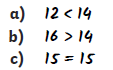 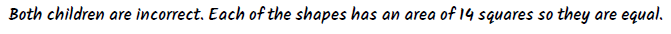 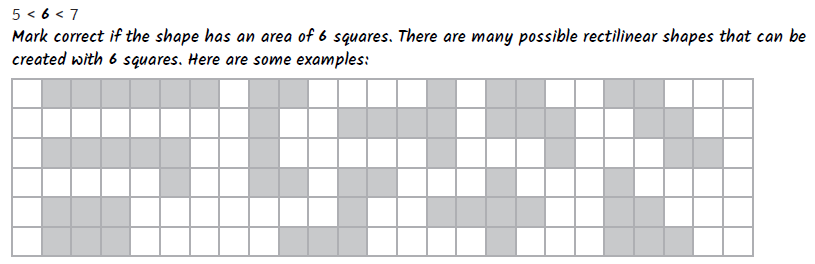 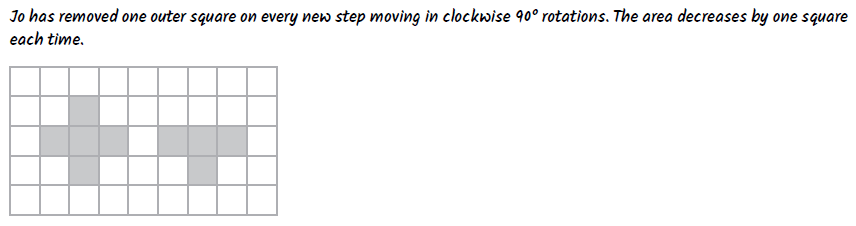 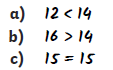 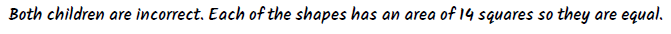 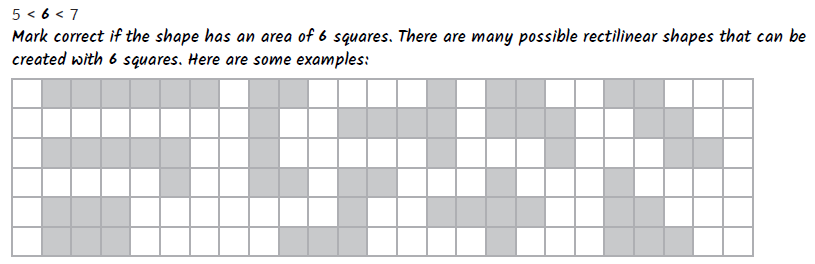 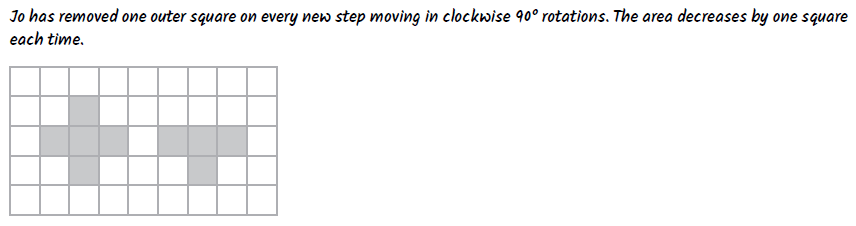 